РЕШЕНИЕВ соответствии с Решением Городской Думы Петропавловск-Камчатского городского округа от 31.10.2013 № 145-нд «О наградах и почетных званиях Петропавловск-Камчатского городского округа», Городская Дума Петропавловск-Камчатского городского округаРЕШИЛА:	1. Наградить Почетной грамотой Городской Думы Петропавловск-Камчатского городского округа за многолетний, добросовестный труд, ответственное отношение к своим должностным обязанностям и в связи с профессиональным праздником «День строителя» следующих работников муниципального казенного учреждения «Управление капитального строительства и ремонта»:2. Направить настоящее решение в газету «Град Петра и Павла» для опубликования.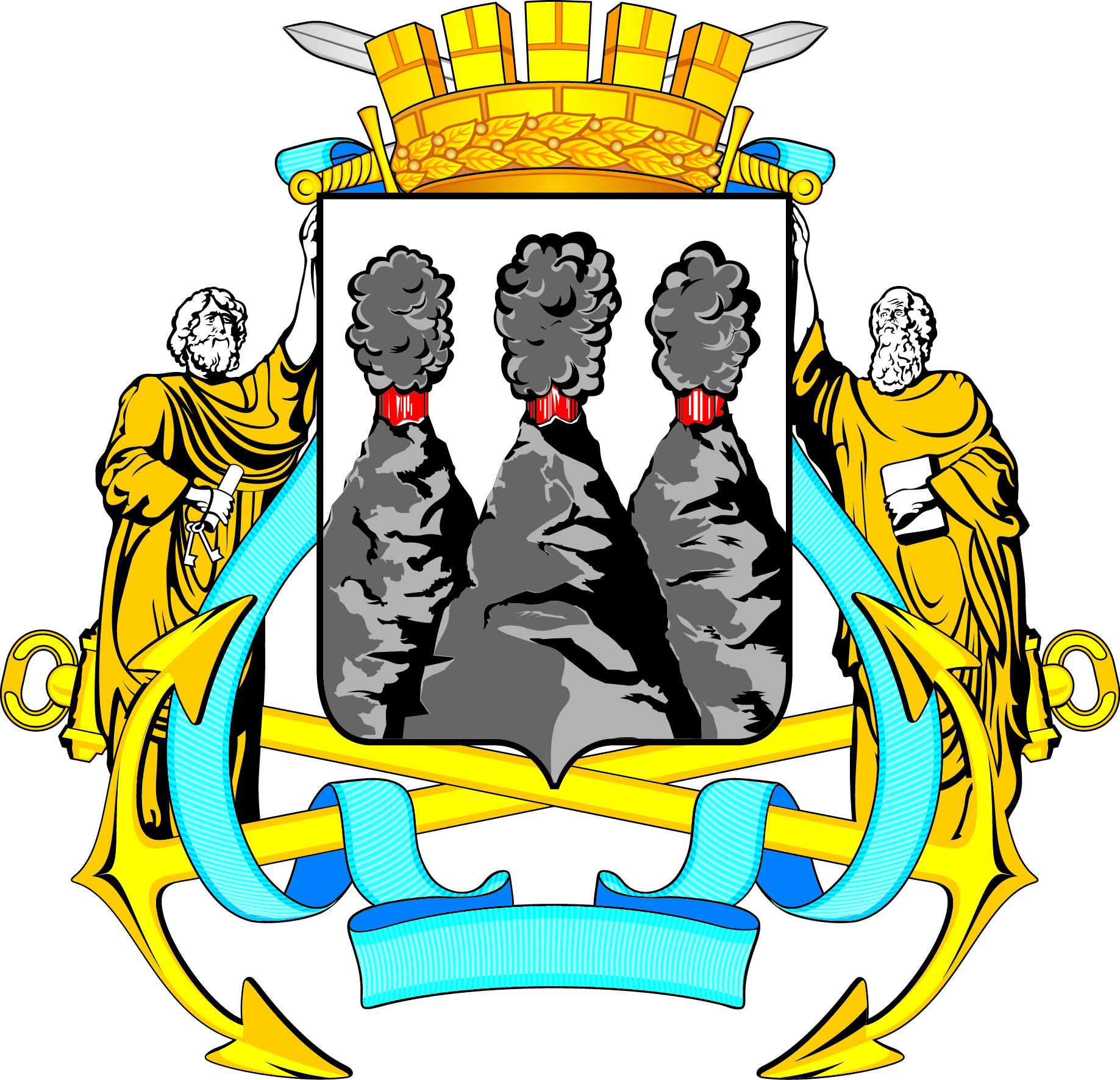 ГОРОДСКАЯ ДУМАПЕТРОПАВЛОВСК-КАМЧАТСКОГО ГОРОДСКОГО ОКРУГАот 29.06.2016 № 1021-р 46-я сессияг.Петропавловск-КамчатскийО награждении Почетной грамотой Городской Думы Петропавловск-Камчатского городского округа работников муниципального казенного учреждения «Управление капитального строительства и ремонта»Дрожалину Ирину Михайловну-начальника договорно-правового отдела учреждения;Фокину Елену Владимировну-инженера 1 категории производственно-технического отдела учреждения.Председательствующий на сессии  Городской Думы Петропавловск-Камчатского городского округа С.И. Смирнов